INFORME DE AVANCE O FINAL   DE PROYECTOS CALIFICADOS POR EL CONSEJO NACIONAL DE BENEFICIOS TRIBUTARIOS -CNBT-(Relación de resultados y uso del beneficio Tributario).El formato para informes de avance o finales está orientado a alcanzar una mayor eficiencia y agilidad en el proceso de evaluación de los resultados de los proyectos aprobados por el CNBT para efectos de los artículos 158-1, 256 y 256-1 del Estatuto Tributario según corresponda.INFORMACIÓN GENERAL DEL PROYECTOINFORMACIÓN GENERAL DEL PROYECTOINFORMACIÓN GENERAL DEL PROYECTOINFORMACIÓN GENERAL DEL PROYECTOINFORMACIÓN GENERAL DEL PROYECTOINFORMACIÓN GENERAL DEL PROYECTOINFORMACIÓN GENERAL DEL PROYECTOINFORMACIÓN GENERAL DEL PROYECTOINFORMACIÓN GENERAL DEL PROYECTOINFORMACIÓN GENERAL DEL PROYECTOINFORMACIÓN GENERAL DEL PROYECTOINFORMACIÓN GENERAL DEL PROYECTOINFORMACIÓN GENERAL DEL PROYECTOGeneralidadesGeneralidadesGeneralidadesGeneralidadesGeneralidadesGeneralidadesGeneralidadesGeneralidadesGeneralidadesGeneralidadesGeneralidadesGeneralidadesGeneralidadesCódigo de la solicitud aprobada por el CNBTTítulo del proyectoNombre de la entidad responsable del proyectoNombre Investigador PrincipalOtras entidades participantesEntidadEntidadEntidadEntidadEntidadEntidadEntidadEntidadEntidadRol de la otra entidad en el proyectoRol de la otra entidad en el proyectoRol de la otra entidad en el proyectoOtras entidades participantesOtras entidades participantesOtras entidades participantesOtras entidades participantes¿Proyecto Financiado por el Ministerio de Ciencia, Tecnología e Innovación? NO____                            SI ____                NO____                            SI ____                NO____                            SI ____                NO____                            SI ____                NO____                            SI ____                NO____                            SI ____                NO____                            SI ____                NO____                            SI ____                NO____                            SI ____                NO____                            SI ____                NO____                            SI ____                NO____                            SI ____               Si el proyecto es financiado por el Ministerio de Ciencia, Tecnología e Innovación indique:Si el proyecto es financiado por el Ministerio de Ciencia, Tecnología e Innovación indique:Si el proyecto es financiado por el Ministerio de Ciencia, Tecnología e Innovación indique:Si el proyecto es financiado por el Ministerio de Ciencia, Tecnología e Innovación indique:Si el proyecto es financiado por el Ministerio de Ciencia, Tecnología e Innovación indique:Si el proyecto es financiado por el Ministerio de Ciencia, Tecnología e Innovación indique:Si el proyecto es financiado por el Ministerio de Ciencia, Tecnología e Innovación indique:Si el proyecto es financiado por el Ministerio de Ciencia, Tecnología e Innovación indique:Si el proyecto es financiado por el Ministerio de Ciencia, Tecnología e Innovación indique:Si el proyecto es financiado por el Ministerio de Ciencia, Tecnología e Innovación indique:Si el proyecto es financiado por el Ministerio de Ciencia, Tecnología e Innovación indique:Si el proyecto es financiado por el Ministerio de Ciencia, Tecnología e Innovación indique:Si el proyecto es financiado por el Ministerio de Ciencia, Tecnología e Innovación indique:Código del proyecto financiadoNúmero de contrato (Si aplica)Número de contrato (Si aplica)Número de contrato (Si aplica)Número de contrato (Si aplica)Número de contrato (Si aplica)Número de contrato (Si aplica)Número de contrato (Si aplica)¿Tiene prorroga?NO______       SI ______NO______       SI ______NO______       SI ______NO______       SI ______Fecha de la última prorroga(dd/mm/aaaa)Fecha de la última prorroga(dd/mm/aaaa)Fecha de la última prorroga(dd/mm/aaaa)Fecha de la última prorroga(dd/mm/aaaa)Fecha de la última prorroga(dd/mm/aaaa)Fecha de la última prorroga(dd/mm/aaaa)Fecha de la última prorroga(dd/mm/aaaa)Si el proyecto, NO es financiado por el Ministerio de Ciencia, Tecnología e Innovación indique:Si el proyecto, NO es financiado por el Ministerio de Ciencia, Tecnología e Innovación indique:Si el proyecto, NO es financiado por el Ministerio de Ciencia, Tecnología e Innovación indique:Si el proyecto, NO es financiado por el Ministerio de Ciencia, Tecnología e Innovación indique:Si el proyecto, NO es financiado por el Ministerio de Ciencia, Tecnología e Innovación indique:Si el proyecto, NO es financiado por el Ministerio de Ciencia, Tecnología e Innovación indique:Si el proyecto, NO es financiado por el Ministerio de Ciencia, Tecnología e Innovación indique:Si el proyecto, NO es financiado por el Ministerio de Ciencia, Tecnología e Innovación indique:Si el proyecto, NO es financiado por el Ministerio de Ciencia, Tecnología e Innovación indique:Si el proyecto, NO es financiado por el Ministerio de Ciencia, Tecnología e Innovación indique:Si el proyecto, NO es financiado por el Ministerio de Ciencia, Tecnología e Innovación indique:Si el proyecto, NO es financiado por el Ministerio de Ciencia, Tecnología e Innovación indique:Si el proyecto, NO es financiado por el Ministerio de Ciencia, Tecnología e Innovación indique:¿Requiere modificar el cronograma inicial del proyecto registrado?NO______  SI ______NO______  SI ______NO______  SI ______En caso afirmativo, Indique la fecha modificada En caso afirmativo, Indique la fecha modificada En caso afirmativo, Indique la fecha modificada En caso afirmativo, Indique la fecha modificada En caso afirmativo, Indique la fecha modificada En caso afirmativo, Indique la fecha modificada Inicio___     Final___Inicio___     Final___Inicio___     Final___Justificación de la modificación del cronograma.En cualquiera de los dos casos anteriores Indique:En cualquiera de los dos casos anteriores Indique:En cualquiera de los dos casos anteriores Indique:En cualquiera de los dos casos anteriores Indique:En cualquiera de los dos casos anteriores Indique:En cualquiera de los dos casos anteriores Indique:En cualquiera de los dos casos anteriores Indique:En cualquiera de los dos casos anteriores Indique:En cualquiera de los dos casos anteriores Indique:En cualquiera de los dos casos anteriores Indique:En cualquiera de los dos casos anteriores Indique:En cualquiera de los dos casos anteriores Indique:En cualquiera de los dos casos anteriores Indique:Periodo de ejecución del proyectoFecha real de inicio(dd/mm/aaaa)Fecha real de inicio(dd/mm/aaaa)Fecha real de inicio(dd/mm/aaaa)Fecha real de inicio(dd/mm/aaaa)Fecha real de inicio(dd/mm/aaaa)Fecha real de inicio(dd/mm/aaaa)Fecha en la que finaliza la ejecución del proyecto(dd/mm/aaaa)Fecha en la que finaliza la ejecución del proyecto(dd/mm/aaaa)Fecha en la que finaliza la ejecución del proyecto(dd/mm/aaaa)Fecha en la que finaliza la ejecución del proyecto(dd/mm/aaaa)Fecha en la que finaliza la ejecución del proyecto(dd/mm/aaaa)Fecha en la que finaliza la ejecución del proyecto(dd/mm/aaaa)Periodo de ejecución del proyectoINFORMACIÓN DE LA EJECUCIÓN DEL PROYECTO CALIFICADOINFORMACIÓN DE LA EJECUCIÓN DEL PROYECTO CALIFICADOINFORMACIÓN DE LA EJECUCIÓN DEL PROYECTO CALIFICADOINFORMACIÓN DE LA EJECUCIÓN DEL PROYECTO CALIFICADOINFORMACIÓN DE LA EJECUCIÓN DEL PROYECTO CALIFICADOINFORMACIÓN DE LA EJECUCIÓN DEL PROYECTO CALIFICADOINFORMACIÓN DE LA EJECUCIÓN DEL PROYECTO CALIFICADOINFORMACIÓN DE LA EJECUCIÓN DEL PROYECTO CALIFICADOINFORMACIÓN DE LA EJECUCIÓN DEL PROYECTO CALIFICADOINFORMACIÓN DE LA EJECUCIÓN DEL PROYECTO CALIFICADOINFORMACIÓN DE LA EJECUCIÓN DEL PROYECTO CALIFICADOINFORMACIÓN DE LA EJECUCIÓN DEL PROYECTO CALIFICADOINFORMACIÓN DE LA EJECUCIÓN DEL PROYECTO CALIFICADOInformes (Referenciar la fecha programada para la entrega del informe)Informes (Referenciar la fecha programada para la entrega del informe)Informe de Avance   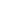 Vigencia presupuestal __________Informe de Avance   Vigencia presupuestal __________Informe de Avance   Vigencia presupuestal __________Informe de Avance   Vigencia presupuestal __________Informe de Avance   Vigencia presupuestal __________Informe de Avance   Vigencia presupuestal __________Informe de Avance   Vigencia presupuestal __________Informe de Avance   Vigencia presupuestal __________Informe de Avance   Vigencia presupuestal __________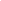 Informe finalFecha entrega__________Informe finalFecha entrega__________Objetivo General del proyecto calificado:Objetivo General del proyecto calificado:% de Avance o Cumplimiento del objetivo general% de Avance o Cumplimiento del objetivo generalObjetivo General del proyecto calificado:Objetivo General del proyecto calificado:Justificación del avance del objetivoJustificación del avance del objetivoJustifique de manera clara y detallada las actividades realizadas para dar cumplimiento al objetivo (borrar este comentario)Justifique de manera clara y detallada las actividades realizadas para dar cumplimiento al objetivo (borrar este comentario)Justifique de manera clara y detallada las actividades realizadas para dar cumplimiento al objetivo (borrar este comentario)Justifique de manera clara y detallada las actividades realizadas para dar cumplimiento al objetivo (borrar este comentario)Justifique de manera clara y detallada las actividades realizadas para dar cumplimiento al objetivo (borrar este comentario)Justifique de manera clara y detallada las actividades realizadas para dar cumplimiento al objetivo (borrar este comentario)Justifique de manera clara y detallada las actividades realizadas para dar cumplimiento al objetivo (borrar este comentario)Justifique de manera clara y detallada las actividades realizadas para dar cumplimiento al objetivo (borrar este comentario)Justifique de manera clara y detallada las actividades realizadas para dar cumplimiento al objetivo (borrar este comentario)Justifique de manera clara y detallada las actividades realizadas para dar cumplimiento al objetivo (borrar este comentario)Justifique de manera clara y detallada las actividades realizadas para dar cumplimiento al objetivo (borrar este comentario)OBJETIVOS ESPECÍFICOS.OBJETIVOS ESPECÍFICOS.OBJETIVOS ESPECÍFICOS.OBJETIVOS ESPECÍFICOS.OBJETIVOS ESPECÍFICOS.OBJETIVOS ESPECÍFICOS.OBJETIVOS ESPECÍFICOS.OBJETIVOS ESPECÍFICOS.OBJETIVOS ESPECÍFICOS.OBJETIVOS ESPECÍFICOS.OBJETIVOS ESPECÍFICOS.OBJETIVOS ESPECÍFICOS.OBJETIVOS ESPECÍFICOS.Objetivo EspecíficoObjetivo Específico% de Avance o Cumplimiento del objetivo específico% de Avance o Cumplimiento del objetivo específicoObjetivo EspecíficoObjetivo EspecíficoJustificación del avance del objetivo.Justificación del avance del objetivo.Justifique de manera clara y detallada las actividades realizadas para dar cumplimiento al objetivo (borrar este comentario)Justifique de manera clara y detallada las actividades realizadas para dar cumplimiento al objetivo (borrar este comentario)Justifique de manera clara y detallada las actividades realizadas para dar cumplimiento al objetivo (borrar este comentario)Justifique de manera clara y detallada las actividades realizadas para dar cumplimiento al objetivo (borrar este comentario)Justifique de manera clara y detallada las actividades realizadas para dar cumplimiento al objetivo (borrar este comentario)Justifique de manera clara y detallada las actividades realizadas para dar cumplimiento al objetivo (borrar este comentario)Justifique de manera clara y detallada las actividades realizadas para dar cumplimiento al objetivo (borrar este comentario)Justifique de manera clara y detallada las actividades realizadas para dar cumplimiento al objetivo (borrar este comentario)Justifique de manera clara y detallada las actividades realizadas para dar cumplimiento al objetivo (borrar este comentario)Justifique de manera clara y detallada las actividades realizadas para dar cumplimiento al objetivo (borrar este comentario)Justifique de manera clara y detallada las actividades realizadas para dar cumplimiento al objetivo (borrar este comentario)Objetivo EspecíficoObjetivo Específico% de Avance o Cumplimiento del objetivo específico% de Avance o Cumplimiento del objetivo específicoObjetivo EspecíficoObjetivo EspecíficoJustificación del avance del objetivo.Justificación del avance del objetivo.Justifique de manera clara y detallada las actividades realizadas para dar cumplimiento al objetivo (borrar este comentario)Justifique de manera clara y detallada las actividades realizadas para dar cumplimiento al objetivo (borrar este comentario)Justifique de manera clara y detallada las actividades realizadas para dar cumplimiento al objetivo (borrar este comentario)Justifique de manera clara y detallada las actividades realizadas para dar cumplimiento al objetivo (borrar este comentario)Justifique de manera clara y detallada las actividades realizadas para dar cumplimiento al objetivo (borrar este comentario)Justifique de manera clara y detallada las actividades realizadas para dar cumplimiento al objetivo (borrar este comentario)Justifique de manera clara y detallada las actividades realizadas para dar cumplimiento al objetivo (borrar este comentario)Justifique de manera clara y detallada las actividades realizadas para dar cumplimiento al objetivo (borrar este comentario)Justifique de manera clara y detallada las actividades realizadas para dar cumplimiento al objetivo (borrar este comentario)Justifique de manera clara y detallada las actividades realizadas para dar cumplimiento al objetivo (borrar este comentario)Justifique de manera clara y detallada las actividades realizadas para dar cumplimiento al objetivo (borrar este comentario)Objetivo EspecíficoObjetivo Específico% de Avance o Cumplimiento del objetivo específico% de Avance o Cumplimiento del objetivo específicoObjetivo EspecíficoObjetivo EspecíficoJustificación del avance del objetivo.Justificación del avance del objetivo.Justifique de manera clara y detallada las actividades realizadas para dar cumplimiento al objetivo (borrar este comentario)Justifique de manera clara y detallada las actividades realizadas para dar cumplimiento al objetivo (borrar este comentario)Justifique de manera clara y detallada las actividades realizadas para dar cumplimiento al objetivo (borrar este comentario)Justifique de manera clara y detallada las actividades realizadas para dar cumplimiento al objetivo (borrar este comentario)Justifique de manera clara y detallada las actividades realizadas para dar cumplimiento al objetivo (borrar este comentario)Justifique de manera clara y detallada las actividades realizadas para dar cumplimiento al objetivo (borrar este comentario)Justifique de manera clara y detallada las actividades realizadas para dar cumplimiento al objetivo (borrar este comentario)Justifique de manera clara y detallada las actividades realizadas para dar cumplimiento al objetivo (borrar este comentario)Justifique de manera clara y detallada las actividades realizadas para dar cumplimiento al objetivo (borrar este comentario)Justifique de manera clara y detallada las actividades realizadas para dar cumplimiento al objetivo (borrar este comentario)Justifique de manera clara y detallada las actividades realizadas para dar cumplimiento al objetivo (borrar este comentario)Objetivo EspecíficoObjetivo Específico% de Avance o Cumplimiento del objetivo específico% de Avance o Cumplimiento del objetivo específicoObjetivo EspecíficoObjetivo EspecíficoJustificación del avance del objetivo.Justificación del avance del objetivo.Justifique de manera clara y detallada las actividades realizadas para dar cumplimiento al objetivo (borrar este comentario)Justifique de manera clara y detallada las actividades realizadas para dar cumplimiento al objetivo (borrar este comentario)Justifique de manera clara y detallada las actividades realizadas para dar cumplimiento al objetivo (borrar este comentario)Justifique de manera clara y detallada las actividades realizadas para dar cumplimiento al objetivo (borrar este comentario)Justifique de manera clara y detallada las actividades realizadas para dar cumplimiento al objetivo (borrar este comentario)Justifique de manera clara y detallada las actividades realizadas para dar cumplimiento al objetivo (borrar este comentario)Justifique de manera clara y detallada las actividades realizadas para dar cumplimiento al objetivo (borrar este comentario)Justifique de manera clara y detallada las actividades realizadas para dar cumplimiento al objetivo (borrar este comentario)Justifique de manera clara y detallada las actividades realizadas para dar cumplimiento al objetivo (borrar este comentario)Justifique de manera clara y detallada las actividades realizadas para dar cumplimiento al objetivo (borrar este comentario)Justifique de manera clara y detallada las actividades realizadas para dar cumplimiento al objetivo (borrar este comentario)Objetivo EspecíficoObjetivo Específico% de Avance o Cumplimiento del objetivo específico% de Avance o Cumplimiento del objetivo específicoObjetivo EspecíficoObjetivo EspecíficoJustificación del avance del objetivo.Justificación del avance del objetivo.Justifique de manera clara y detallada las actividades realizadas para dar cumplimiento al objetivo (borrar este comentario)Justifique de manera clara y detallada las actividades realizadas para dar cumplimiento al objetivo (borrar este comentario)Justifique de manera clara y detallada las actividades realizadas para dar cumplimiento al objetivo (borrar este comentario)Justifique de manera clara y detallada las actividades realizadas para dar cumplimiento al objetivo (borrar este comentario)Justifique de manera clara y detallada las actividades realizadas para dar cumplimiento al objetivo (borrar este comentario)Justifique de manera clara y detallada las actividades realizadas para dar cumplimiento al objetivo (borrar este comentario)Justifique de manera clara y detallada las actividades realizadas para dar cumplimiento al objetivo (borrar este comentario)Justifique de manera clara y detallada las actividades realizadas para dar cumplimiento al objetivo (borrar este comentario)Justifique de manera clara y detallada las actividades realizadas para dar cumplimiento al objetivo (borrar este comentario)Justifique de manera clara y detallada las actividades realizadas para dar cumplimiento al objetivo (borrar este comentario)Justifique de manera clara y detallada las actividades realizadas para dar cumplimiento al objetivo (borrar este comentario)Resumen de las principales conclusiones obtenidas a la fecha. Resumen de las principales conclusiones obtenidas a la fecha. Principales dificultades presentadasPrincipales dificultades presentadasImpactos alcanzados a la fechaImpactos alcanzados a la fechaImpacto ambiental del proyecto durante su ejecuciónImpacto ambiental del proyecto durante su ejecuciónRESULTADOS (Leer pie de nota 8)RESULTADOS (Leer pie de nota 8)RESULTADOS (Leer pie de nota 8)RESULTADOS (Leer pie de nota 8)RESULTADOS (Leer pie de nota 8)RESULTADOS (Leer pie de nota 8)RESULTADOS (Leer pie de nota 8)RESULTADOS (Leer pie de nota 8)RESULTADOS (Leer pie de nota 8)RESULTADOS (Leer pie de nota 8)RESULTADOS (Leer pie de nota 8)RESULTADOS (Leer pie de nota 8)RESULTADOS (Leer pie de nota 8)Resultado/Producto EsperadoResultado/Producto EsperadoCantidad % cumplimiento% cumplimiento% cumplimiento% cumplimiento% cumplimiento% cumplimientoEvidencias del cumplimiento.Evidencias del cumplimiento.Evidencias del cumplimiento.Evidencias del cumplimiento.Ejecución presupuestalEjecución presupuestalIndicar la inversión real durante la ejecución del proyecto para el periodo del informe. Para ello diligenciar y anexar el Cuadro 1 formato Indicar la inversión real durante la ejecución del proyecto para el periodo del informe. Para ello diligenciar y anexar el Cuadro 1 formato Indicar la inversión real durante la ejecución del proyecto para el periodo del informe. Para ello diligenciar y anexar el Cuadro 1 formato Indicar la inversión real durante la ejecución del proyecto para el periodo del informe. Para ello diligenciar y anexar el Cuadro 1 formato Indicar la inversión real durante la ejecución del proyecto para el periodo del informe. Para ello diligenciar y anexar el Cuadro 1 formato Indicar la inversión real durante la ejecución del proyecto para el periodo del informe. Para ello diligenciar y anexar el Cuadro 1 formato Indicar la inversión real durante la ejecución del proyecto para el periodo del informe. Para ello diligenciar y anexar el Cuadro 1 formato Indicar la inversión real durante la ejecución del proyecto para el periodo del informe. Para ello diligenciar y anexar el Cuadro 1 formato Indicar la inversión real durante la ejecución del proyecto para el periodo del informe. Para ello diligenciar y anexar el Cuadro 1 formato Indicar la inversión real durante la ejecución del proyecto para el periodo del informe. Para ello diligenciar y anexar el Cuadro 1 formato Indicar la inversión real durante la ejecución del proyecto para el periodo del informe. Para ello diligenciar y anexar el Cuadro 1 formato Uso del beneficio aprobadoUso del beneficio aprobadoIndicar si se usó o no, el beneficio tributario otorgado por el Consejo Nacional. Para ello diligenciar y anexar el Cuadro 2 formato Indicar si se usó o no, el beneficio tributario otorgado por el Consejo Nacional. Para ello diligenciar y anexar el Cuadro 2 formato Indicar si se usó o no, el beneficio tributario otorgado por el Consejo Nacional. Para ello diligenciar y anexar el Cuadro 2 formato Indicar si se usó o no, el beneficio tributario otorgado por el Consejo Nacional. Para ello diligenciar y anexar el Cuadro 2 formato Indicar si se usó o no, el beneficio tributario otorgado por el Consejo Nacional. Para ello diligenciar y anexar el Cuadro 2 formato Indicar si se usó o no, el beneficio tributario otorgado por el Consejo Nacional. Para ello diligenciar y anexar el Cuadro 2 formato Indicar si se usó o no, el beneficio tributario otorgado por el Consejo Nacional. Para ello diligenciar y anexar el Cuadro 2 formato Indicar si se usó o no, el beneficio tributario otorgado por el Consejo Nacional. Para ello diligenciar y anexar el Cuadro 2 formato Indicar si se usó o no, el beneficio tributario otorgado por el Consejo Nacional. Para ello diligenciar y anexar el Cuadro 2 formato Indicar si se usó o no, el beneficio tributario otorgado por el Consejo Nacional. Para ello diligenciar y anexar el Cuadro 2 formato Indicar si se usó o no, el beneficio tributario otorgado por el Consejo Nacional. Para ello diligenciar y anexar el Cuadro 2 formato Nombre Investigador principalNombre Investigador principalFirmaFirmaNombre representante legal de la entidad responsable del proyectoNombre representante legal de la entidad responsable del proyectoFirmaFirmaNombre representante legal del Centro o grupo reconocido o nombre del investigador reconocido por el Ministerio de Ciencia, Tecnología e Innovación que da el AVAL al proyecto y el informeNombre representante legal del Centro o grupo reconocido o nombre del investigador reconocido por el Ministerio de Ciencia, Tecnología e Innovación que da el AVAL al proyecto y el informeFirmaFirma